الأسس والمعايير والنماذج لإقرار برنامج دراسات عليا( تخصص .................................................................. )1433هـ القســـم :.........................................................................الكلية :................................................................................................* يعبئ النموذج بالحاسب الآلي.- الأصل لعمادة الدراسات العليا.- ص. للقسم.- ص. لوكالة الكلية للدراسات العليا والبحث العلمي.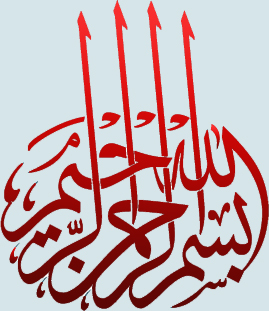 المقدمةتعد الدراسات العليا ركيزة أساسية ولبنة هامة في أي جامعة من أجل استمرار التعلم وتفتح الآفاق البحثية لبناء مجتمع معرفي قادر على تلبية متطلبات النمو والتطور الذي تقتضيه خطط التنمية التي تشهدها المملكة العربية السعودية. لذلك كان لابد من استحداث برامج دراسات عليا في جامعة جازان، يكون لها الأهداف والخطط والشروط ما يجعلها مؤهلة لإثراء المجتمع من النواحي العلمية، والمساهمة في اقتراح الحلول المناسبة للمشكلات التي تعترض تنفيذ خطط التنمية. ولكي يتم ذلك بشكل علمي، كان من الضروري وضع أسس ومعايير يُسْترشد بها في استحداث برامج دراسات عليا في الجامعة.ولكي تكون المعايير الخاصة بإقرار برنامج دراسات عليا في الجامعة واضحة وعلمية كان لابد من وضع خطوات موحدة في إعدادها، تعتمد على وضوح الهدف من البرنامج المقترح, وتوافر الإمكانات الأكاديمية والفنية والإدارية بالقسم، وتلافي الازدواجية والتكرار غير المبررين مع برامج مماثلة داخل المؤسسات العلمية في المملكة العربية السعودية, وتلافي السلبيات والاستفادة من إيجابيات من سبقنا في هذا المضمار.ويستحسن أن يقوم القسم بدراسة شاملة للبرنامج المقترح قد تقتضي القيام بعمليات مسح ميدانية أو إحصائية – عن طريق الاستبانات -تشمل أعضاء هيئة التدريس وطلاب القسم والأقسام المعنية الأخرى في الجامعات والهيئات الحكومية والخاصة ذات العلاقة.مواد إقرار برامج الدراسات العليا الواردة في اللائحة الموحدة للدراسات العلياالمادة السابعة:يضع مجلس الجامعة المعايير التفصيلية لإقرار برامج الدراسات العليا بناء على توصية مجلس عمادة الدراسات العليا مع مراعاة ما يلي:أن يكون قد توافر لدى القسم العدد الكافي من أعضاء هيئة التدريس من الأساتذة والأساتذة المشاركين المتخصصين في مجال البرنامج, بالإضافة إلى توافر الإمكانات البحثية من قاعات ومختبرات وتسهيلات الحاسوب وغيرها, وذلك لضمان نجاح البرنامج من حيث التدريس والإشراف والبحث.أن يكون القسم قد اكتسب خبرة مناسبة على مستوى المرحلة الجامعية أن كان البرنامج لدرجة الماجستير أو درجة الماجستير إن كان البرنامج لدرجة الدكتوراه.أن يكون عدد الطلاب المتوقع قبولهم في البرنامج مناسباً لضمان استمرار يته.القاعدة التنفيذية لجامعة جازان (7-1)على القسم الذي يرغب في استحداث برنامج للدراسات العليا مراعاة الضوابط الآتية:التنسيق مع عمادة الدراسات العليا والأقسام الأخرى بالجامعة لتفادي الازدواجية.أن يتوافر بالقسم ما لا يقل عن ثلاثة من أعضاء هيئة التدريس من الأساتذة المشاركين لبرنامج الماجستير، وثلاثة من الأساتذة لبرنامج الدكتوراه في مجال التخصص، ممن يحق لهم الإشراف على الرسائل العلمية.أن يكون القسم العلمي قد اكتسب خبرة في مجال المرحلة الجامعية لا تقل عن تخريج دفعة واحدة على الأقل، ويراعى في مرحلة الدكتوراه ألا تقل خبرة القسم في مجال الماجستير عن ثلاث سنوات.يجب مراعاة المعايير المحلية والعالمية للجودة والاعتماد الأكاديمي لأي برنامج مستحدث.أن يتوافر لدي القسم الإمكانات اللازمة للبرنامج، ويقدم بها تقريراً مفصلاً لعرضها على مجلس عمادة الدراسات العليا لتقييمها والتوصية بالموافقة عليها.المادة الثامنة:مع مراعاة ما ورد في المادة السابعة يتقدم القسم إلى مجلس الكلية بمشروع تفصيلي عن البرنامج يتضمن ما يلي: أهداف البرنامج ومدى احتياج المجتمع السعودي له. طبيعة البرنامج من حيث تركيزه الأكاديمي والمهني ومنهجه العلمي. أهمية البرنامج ومسوغات تقديمه، بعد الاطلاع على ما تقدمه الأقسام الأخرى داخل الجامعة والجامعات الأخرى في المملكة في مجال التخصص.الإمكانات المتوفرة، أو المطلوب توافرها بالقسم لتقديم البرنامج على مستوى تعليمي ومهني رفيع، وبصفة خاصة تحديد المجالات البحثية الرئيسة بالقسم.معدل استقرار هيئة التدريس بالقسم على مدى السنوات الخمس الماضية.السيرة الذاتية والعلمية لأعضاء هيئة التدريس بالقسم، ولمن لهم صلة بمجال البرنامج في الجامعة.القاعدة التنفيذية لجامعة جازان (8-1)يقوم القسم بإعداد مشروع البرنامج المقترح وفق الأحكام الستة التي نصت عليها المادة (8) وأن يراعي الآتي:تعبئة النموذج الخاص باستحداث وإقرار برنامج دراسات عليا الذي أعدته عمادة الدراسات العليا بجامعة جازان.تحديد مسارات وشعب البرنامج والتخصصات الدقيقة.تحديد المتطلبات الدراسية للدرجة العلمية، وتحديد مقررات البرنامج، وعدد الوحدات الدراسية المعتمدة لكل مقرر، وتوزيع المقررات الإجبارية والاختيارية، والرسالة أو المشروع البحثي باللغتين العربية والإنجليزية.توصيف كل مقرر من مقررات البرنامج، باللغتين العربية والإنجليزية.تحديد رمز ورقم لكل مقرر لجميع مقررات البرنامج، وذلك وفق طرق ترقيم مقررات الدراسات العليا التي أقرها مجلس عمادة الدراسات العليا.يحدد القسم اللغة التي تكتب بها رسائل الماجستير والدكتوراه (إن وجدت)، تبعاً للغة التدريس بالقسم.يرفع القسم مشروع البرنامج، بعد اعتماده من مجلس القسم إلى مجلس الكلية، وبعد موافقة مجلس الكلية على البرنامج المقترح يتم رفعه إلى مجلس عمادة الدراسات العليا لاستكمال الإجراءات النظامية تبعاً لما جاء في المادة (9) من هذه اللائحة.القاعدة التنفيذية لجامعة جازان (8-2)الجدول التالي يوضح الحدود الدنيا والقصوى للوحدات الدراسية للمقررات الدراسية والرسائل العلمية أو المشروع البحثي [راجع المواد (32 ، 33 ، 34)] من هذه اللائحة) : (   ) : تعني الوحدات الدراسية المعتمدة في اللائحة الموحدة للدراسات العليا في الجامعات.*  : شامل الوحدات الدراسية للمشروع البحثي.المادة التاسعة: يدرس مجلس عمادة الدراسات العليا مشروع البرنامج، ويتولى التنسيق بين متطلبات البرامج الأخرى القائمة ان وجدت لتفادي الازدواجية فيما بينها، وفي حال اقتناعه يوصي به إلى مجلس الجامعة لاعتماده. القاعدة التنفيذية لجامعة جازان (9-2)يتم تشكيل لجنة دائمة لتطوير برامج الدراسات العليا منبثقة عن مجلس عمادة الدراسات العليا يرأسها عميد الدراسات العليا وتضم في عضويتها ثلاثة من أعضاء المجلس، ويجوز أن يحضر اجتماعها رئيس القسم العلمي المعني أو من ينوب عنه ولا يشارك في التصويت.تتولى اللجنة دراسة برامج الدراسات العليا الجديدة المقترح استحداثها أو البرامج القائمة المراد تطويرها، تمهيداً لعرضها على مجلس عمادة الدراسات العليا.تقوم اللجنة بدراسة البرامج للتأكد من استيفائها الأحكام والمعايير التي نصت عليها اللائحة الموحدة للدراسات العليا في الجامعات وقواعدها التنفيذية في جامعة جازان واقتراح التعديلات المطلوبة.في حالة وجود ملاحظات على البرنامج المقترح، يعاد إلى القسم الأكاديمي المختص لدراسة هذه التعديلات وتنفيذها وإعادة إقرارها في مجلس القسم ومجلس الكلية ثم يتم رفع البرنامج إلى عمادة الدراسات العليا مرةً أخرى.بعد اكتمال التعديلات المطلوبة، توصي اللجنة برفع البرنامج إلى مجلس عمادة الدراسات العليا.ترفع اللجنة توصياتها ومحاضرها إلى عميد الدراسات العليا لاعتمادها.واستنادا إلى المادة السابعة من اللائحة الموحدة للدراسات العليا في الجامعات فقد ارتأت عمادة الدراسات العليا بجامعة جازان وضع صيغة موحدة تلتزم بها جميع الكليات عند تقديم برامجها للدراسات العليا وذلك وفق الأسس والمعايير التالية:أهداف البرنامج:بالإضافة إلى الأهداف العامة الواردة في المادة الأولى من اللائحة الموحدة للدراسات العليا في الجامعات يجب ذكر الفلسفة والأهداف الخاصة بالبرنامج المقترح على أن تشمل النقاط التالية، وفق ما جاء في الفقرة الأولى من المادة الثامنة المشار إليها في اللائحة الموحدة وعلى سبيل المثال لا الحصر :توفير الكوادر العلمية في مجال التخصص الدقيق للبرنامج المقترح لكي يتحقق الاكتفاء الذاتي مستقبلاً.إثراء وترسيخ المفاهيم العلمية الحالية وذلك عن طريق القيام بالدراسات والأبحاث التي تسعى إلى رقي المعرفة النظرية والتطبيقية بانتهاج الأسلوب العلمي في البحث.تطوير وتقوية برنامج البكالوريوس الحالي بالقسم.التكامل مع التخصصات الاخرى التي تخدم المجتمع السعودي بشكل عام وسوق العمل بشكل خاص.تحقيق التعاون العلمي بين جامعة جازان وجامعات المملكة الأخرى وكذلك جامعات الدول العربية والإسلامية والعالمية في مجال التخصص المقترح وذلك عن طريق تنفيذ بحوث مشتركة.أهمية البرنامج:على القسم أن يوضح الضرورة التي تستدعي استحداث البرنامج المقترح بالتركيز على النقاط التالية وذلك وفق ما جاء في الفقرتين الثالثة والرابعة من المادة الثامنة المشار إليها في اللائحة الموحدة على سبيل المثال لا الحصر :مبررات تقديم البرنامج وجدواه.البرامج المماثلة في جامعات المملكة الأخرى (إن وجدت) التي أُسْترشِد بها في إعداد هذا البرنامج، ومدى الاستفادة من إيجابيات برامجها وتلافي سلبياتها.مدى تميز هذا البرنامج عن غيره من البرامج المشابهة في المملكة وخارجها.الإحصاءات:يتوجب على القسم تعضيد طلبه - ما أمكن ذلك - بتقديم إحصاءات تتعلق بعدد الطلاب المتوقع التحاقهم بالبرنامج، وكذلك عدد المعيدين والمحاضرين إن وجدوا، الراغبين في الالتحاق بالبرنامج.الإمكانات المتاحة:توضيح الإمكانات المتاحة بالقسم لتقديم البرنامج المقترح، حسب ما ورد في الفقرة الأولى من المادة السابعة المشار إليها في اللائحة الموحدة، على أن يشمل ذلك على سبيل المثال لا الحصر :توافر أعضاء هيئة التدريس في القسم وخبراتهم في مجال البحث وخلافه.توافر الكفاءات الفنية والإدارية المساندة لتنفيذ البرنامج المقترح.توافر المراجع في مكتبات الجامعة.توافر المعامل والورش والأجهزة التي يتطلب البرنامج المقترح وجودها ليتم تنفيذه على الوجه الأكمل .المتطلبات الدراسية للدرجة العلمية:يوضح في النموذج الخاص بذلك:عدد الوحدات الدراسية المطلوبة للدرجة.عدد الوحدات المخصصة للرسالة.أي شروط يرى القسم أنها ضرورية للتخصص مثل متطلبات اللغة أو متطلبات سابقة خاصة بالبرنامج.الخطة الدراسية للبرنامج.نظام الدراسة:يخضع نظام الدراسة للقواعد العامة التي تنص عليها اللائحة الموحدة للدراسات العليا في الجامعات، وقواعدها التنفيذية وأية قواعد أخرى تضعها الكلية والقسم في إطار اللوائح المعتمدة من مجلس التعليم العالي.تحدد المواد (32) و(33) و(34) من اللائحة الموحدة للدراسات العليا في الجامعات أسلوب وعدد الوحدات الدراسية المطلوبة للدبلوم العالي، والماجستير، والدكتوراه.حسب القواعد التنفيذية للائحة الموحدة تكون عدد وحدات الرسالة لدرجة الماجستير بالمقررات الدراسية والرسالة بحد أقصى (10) وحدات دراسية، وتكون عدد وحدات الرسالة لدرجة الدكتوراه بالمقررات الدراسية والرسالة بحد أقصى (12) وحدة دراسية. ولدرجة الدكتوراه برسالة وبعض المقررات بحد أدنى (20) وحدة دراسية.طرق ترقيم مقررات الدراسات العليافيما يلي مقترح طرق ترقيم المقررات الدراسية وفقاً للترقيم التالي:يعطى كل مقرر رقماً مكوناً من ثلاثة أرقام.يرمز رقم المئات للدرجة ويكون على النحو التالي:يرمز رقم العشرات للتخصص ويكون على النحو التالي:  بالنسبة لكلية طب الأسنان، يمكن استخدام رقم العشرات "2" أيضاً ضمن المقررات الأساسية، وبذلك تصبح الأرقام المخصصة للمقررات الأساسية والإجبارية لهذه الكلية: من 600، 601، 602، 603، ... إلى 629 .  في حالة الحاجة في أحد التخصصات الدقيقة لأكثر من رقم عشرات  واحد، فيخصص له أرقام عشرات متتالية (مثلاً: 620، 621، .... ، إلى 639).يرمز رقم الآحاد لتسلسل المقررات حسب اعتماد أحدهما على الآخر كمتطلب سابق، ويسبق المتطلب السابق المقرر الذي يعتمد عليه.يحتفظ رقم العشرات 9 مع أرقام الآحاد للمقررات المعينة الخاصة كالتالي:(حيث إن س ترمز للأرقام 5 ،  6 ، 7،  8  أو 9 حسب الدرجة)وفي حالة استحداث أو وجود مقررات أخرى لا يسعها الترقيم أو في حالة الحاجة إلى تكرار مقرر معين باسم آخر وخصوصاً من المقررات الخاصة، فيتم استخدام الأرقام 90، 91، 92، 93 علماً بأنه تم تثبيت الرقم 96 للموضوعات الخاصة (أو المختارة) (1) والرقم 97 للموضوعات الخاصة (أو المختارة) (2).خطوات إقرار برنامج دراسات عليا:  تتلخص الخطوات الإدارية والإجرائية لإقرار برنامج جديد للدراسات العليا فيما يلي :-تعبئة كافة بنود النموذج المرفق بكل دقة وعدم ترك أي بند.دراسة الموضوع من قبل القسم المختص ومن ثم يعرض على مجلس القسم للتوصية بالموافقة.عرض الموضوع على مجلس الكلية للتوصية بالموافقة.إرسال البرنامج إلى عميد الدراسات العليا بالجامعة لرفعه إلى سعادة وكيل الجامعة للدراسات العليا والبحث العلمي لعرضه على اللجنة الدائمة للخطط والمناهج.اعادة البرنامج إلى عميد الدراسات العليا للعرض على مجلس عمادة الدراسات العليا للدراسة والتوصية لمجلس الجامعة بالموافقة.عرض الموضوع على مجلس الجامعة.في حالة موافقة مجلس الجامعة واعتماد معالي وزير التعليم العالي لمحضر مجلس الجامعة يتم اتخاذ الإجراءات الإدارية من قبل الكلية المعنية وعمادة الدراسات العليا بالجامعة لتنفيذه.وفيما يلي الصيغة الموحدة لتقديم طلب إقرار برنامج دراسات عليا والمشتمل على نموذج يتضمن مجموعة من البنود المخصصة لذلك.التعريف بالبرنامج:(1) تسجيل المقررات الاختيارية بموافقة القسم العلمي.ملاحظة:على القسم أن يقدم مقارنة مرجعية Benchmark بين البرنامج المستحدث والبرامج المشابهة له في الجامعات المحلية والعربية والعالمية.  *  يكرر هذا البند (38) (العربي والإنجليزي) لكل المقررات.متطلبات البرنامج حسب المستويات الدِّراسيّةمراجعة طلب استحداث برنامج دراسات عليا جديد(خاص بعمادة الدراسات العليا)بيانات أولية:البرنامج : القسم  :الكلية : مراجعة النماذجتم الالتزام بالنماذج                     نعم                        لا   تلخيص إفادات الكليةدليل تعبئة نموذج برنامج دراسات علياالدرجةأسلوب الدراسةعدد الوحداتالدراسية للمقرراتعدد الوحداتالدراسية للمقرراتعدد الوحدات الدراسيةللرسالة أو للمشروع البحثيعدد الوحدات الدراسيةللرسالة أو للمشروع البحثيالدرجةأسلوب الدراسةالحد الأدنىالحد الأقصىالحد الأدنىالحد الأقصىالدبلومبالمقررات الدراسية والأعمال الميدانية والتطبيقية والمعملية(24)(36)----الماجستيربالمقررات الدراسية والرسالة(24)326(10)الماجستيربالمقررات الدراسية والمشروع البحثي  (42)* 52*(3)5الدكتوراهبالمقررات الدراسية والرسالة(30)421012الدكتوراهبالرسالة وبعض المقررات الدراسية(12)182030جميع الكليات عدا كليتي الطب وطب الأسنانكليتا الطبوطب الأسنانالدرجةرقم المئاترقم المئاتالدبلوم57الماجستير68الدكتوراه79رقم العشراتمثال لدرجة الماجستيرالمقررات1, 0الأرقام من 600، 601، 602، 603،... إلى 619المقررات الإجباريةوالأساسية بالقسم2الأرقام من 620، 621، 622،... إلى 629التخصص الدقيق الأول3-8الأرقام من 630، 631، 632،... إلى 639الأرقام من 640، 641، 642،... إلى 649الأرقام من 650، 651، 652،... إلى 659التخصص الدقيق التاليالتخصص الدقيق التاليالتخصص الدقيق التالي9690، 691، 692،... إلى 699المقررات الخاصةرقم الآحادرقم العشراتالرقمكاملاًمثال لدرجة الماجستيرالمقرر9999س699الرسالة8998س698المشروع البحثي7997س697موضوعات خاصة أو مختارة (2)6996س696موضوعات خاصة أو مختارة (1)5995س695ندوة بحث4994س694طرق البحث العلمي3993س6932992س6921991س6910990س690نموذج إقرار / تطوير برنامج دراسات عليانموذج إقرار / تطوير برنامج دراسات عليانموذج إقرار / تطوير برنامج دراسات عليانموذج إقرار / تطوير برنامج دراسات عليانموذج إقرار / تطوير برنامج دراسات عليانموذج إقرار / تطوير برنامج دراسات عليانموذج إقرار / تطوير برنامج دراسات عليانموذج إقرار / تطوير برنامج دراسات عليانموذج إقرار / تطوير برنامج دراسات عليانموذج إقرار / تطوير برنامج دراسات عليانموذج إقرار / تطوير برنامج دراسات عليانموذج إقرار / تطوير برنامج دراسات عليانموذج إقرار / تطوير برنامج دراسات عليانموذج إقرار / تطوير برنامج دراسات عليانموذج إقرار / تطوير برنامج دراسات عليانموذج إقرار / تطوير برنامج دراسات عليانموذج إقرار / تطوير برنامج دراسات عليانموذج إقرار / تطوير برنامج دراسات عليانموذج إقرار / تطوير برنامج دراسات علياالمطلوب:المطلوب:المطلوب:  إقرار برنامج جديد.            تطوير برنامج قائم.  إقرار برنامج جديد.            تطوير برنامج قائم.  إقرار برنامج جديد.            تطوير برنامج قائم.  إقرار برنامج جديد.            تطوير برنامج قائم.  إقرار برنامج جديد.            تطوير برنامج قائم.  إقرار برنامج جديد.            تطوير برنامج قائم.  إقرار برنامج جديد.            تطوير برنامج قائم.  إقرار برنامج جديد.            تطوير برنامج قائم.  إقرار برنامج جديد.            تطوير برنامج قائم.  إقرار برنامج جديد.            تطوير برنامج قائم.  إقرار برنامج جديد.            تطوير برنامج قائم.  إقرار برنامج جديد.            تطوير برنامج قائم.  إقرار برنامج جديد.            تطوير برنامج قائم.  إقرار برنامج جديد.            تطوير برنامج قائم.التـاريـخ:      /      /     14هـالتـاريـخ:      /      /     14هـلإقرار برنامج جديد يجب ملء جميع بنود النموذج ماعدا (21), (32), (33) ، (34).البند (15) خاص بالبرامج الخاصة فقط.لإقرار برنامج جديد يجب ملء جميع بنود النموذج ماعدا (21), (32), (33) ، (34).البند (15) خاص بالبرامج الخاصة فقط.لإقرار برنامج جديد يجب ملء جميع بنود النموذج ماعدا (21), (32), (33) ، (34).البند (15) خاص بالبرامج الخاصة فقط.لإقرار برنامج جديد يجب ملء جميع بنود النموذج ماعدا (21), (32), (33) ، (34).البند (15) خاص بالبرامج الخاصة فقط.لإقرار برنامج جديد يجب ملء جميع بنود النموذج ماعدا (21), (32), (33) ، (34).البند (15) خاص بالبرامج الخاصة فقط.لإقرار برنامج جديد يجب ملء جميع بنود النموذج ماعدا (21), (32), (33) ، (34).البند (15) خاص بالبرامج الخاصة فقط.لإقرار برنامج جديد يجب ملء جميع بنود النموذج ماعدا (21), (32), (33) ، (34).البند (15) خاص بالبرامج الخاصة فقط.لإقرار برنامج جديد يجب ملء جميع بنود النموذج ماعدا (21), (32), (33) ، (34).البند (15) خاص بالبرامج الخاصة فقط.لإقرار برنامج جديد يجب ملء جميع بنود النموذج ماعدا (21), (32), (33) ، (34).البند (15) خاص بالبرامج الخاصة فقط.لإقرار برنامج جديد يجب ملء جميع بنود النموذج ماعدا (21), (32), (33) ، (34).البند (15) خاص بالبرامج الخاصة فقط.لإقرار برنامج جديد يجب ملء جميع بنود النموذج ماعدا (21), (32), (33) ، (34).البند (15) خاص بالبرامج الخاصة فقط.لإقرار برنامج جديد يجب ملء جميع بنود النموذج ماعدا (21), (32), (33) ، (34).البند (15) خاص بالبرامج الخاصة فقط.لإقرار برنامج جديد يجب ملء جميع بنود النموذج ماعدا (21), (32), (33) ، (34).البند (15) خاص بالبرامج الخاصة فقط.لإقرار برنامج جديد يجب ملء جميع بنود النموذج ماعدا (21), (32), (33) ، (34).البند (15) خاص بالبرامج الخاصة فقط.لإقرار برنامج جديد يجب ملء جميع بنود النموذج ماعدا (21), (32), (33) ، (34).البند (15) خاص بالبرامج الخاصة فقط.لإقرار برنامج جديد يجب ملء جميع بنود النموذج ماعدا (21), (32), (33) ، (34).البند (15) خاص بالبرامج الخاصة فقط.لإقرار برنامج جديد يجب ملء جميع بنود النموذج ماعدا (21), (32), (33) ، (34).البند (15) خاص بالبرامج الخاصة فقط.لإقرار برنامج جديد يجب ملء جميع بنود النموذج ماعدا (21), (32), (33) ، (34).البند (15) خاص بالبرامج الخاصة فقط.لإقرار برنامج جديد يجب ملء جميع بنود النموذج ماعدا (21), (32), (33) ، (34).البند (15) خاص بالبرامج الخاصة فقط.الكليةالكليةالكليةالكليةالكليةالكليةالكليةالكليةالكليةالقسم العلميالقسم العلميالقسم العلميالقسم العلميالقسم العلميالقسم العلميالقسم العلميالقسم العلميالقسم العلميالقسم العلميالدرجة:دبلوم عاليدبلوم عاليدبلوم عاليدبلوم عاليماجستيرماجستيرماجستيرماجستيرماجستيرماجستيردكتوراهدكتوراهدكتوراهأسلوب الدراسة: أسلوب الدراسة: أسلوب الدراسة: أسلوب الدراسة:  بالمقررات والرسالة بالمقررات والرسالة بالمقررات والمشروع البحثي بالمقررات والمشروع البحثي بالمقررات والمشروع البحثي بالمقررات والمشروع البحثي بالمقررات والمشروع البحثي بالمقررات والمشروع البحثي بالمقررات والمشروع البحثي بالمقررات فقط (دبلوم) بالمقررات فقط (دبلوم) بالمقررات فقط (دبلوم) بالمقررات فقط (دبلوم) بالمقررات فقط (دبلوم) بالمقررات فقط (دبلوم)تدقيق النموذج تدقيق النموذج تدقيق النموذج تدقيق النموذج تدقيق النموذج تدقيق النموذج تدقيق النموذج تدقيق النموذج تدقيق النموذج تدقيق النموذج تدقيق النموذج نعم /لانعم /لانعم /لانعم /لاملاحظاتملاحظاتملاحظاتملاحظاتتم إعداد البرنامج على نماذج عمادة الدراسات العليا المعتمدة تم إعداد البرنامج على نماذج عمادة الدراسات العليا المعتمدة تم إعداد البرنامج على نماذج عمادة الدراسات العليا المعتمدة تم إعداد البرنامج على نماذج عمادة الدراسات العليا المعتمدة تم إعداد البرنامج على نماذج عمادة الدراسات العليا المعتمدة تم إعداد البرنامج على نماذج عمادة الدراسات العليا المعتمدة تم إعداد البرنامج على نماذج عمادة الدراسات العليا المعتمدة تم إعداد البرنامج على نماذج عمادة الدراسات العليا المعتمدة تم إعداد البرنامج على نماذج عمادة الدراسات العليا المعتمدة تم إعداد البرنامج على نماذج عمادة الدراسات العليا المعتمدة تم إعداد البرنامج على نماذج عمادة الدراسات العليا المعتمدة تم تدقيقه لغوياً تم تدقيقه لغوياً تم تدقيقه لغوياً تم تدقيقه لغوياً تم تدقيقه لغوياً تم تدقيقه لغوياً تم تدقيقه لغوياً تم تدقيقه لغوياً تم تدقيقه لغوياً تم تدقيقه لغوياً تم تدقيقه لغوياً يوجد بالقسم على الأقل ثلاثة أساتذة و/ أو أساتذة مشاركين  يوجد بالقسم على الأقل ثلاثة أساتذة و/ أو أساتذة مشاركين  يوجد بالقسم على الأقل ثلاثة أساتذة و/ أو أساتذة مشاركين  يوجد بالقسم على الأقل ثلاثة أساتذة و/ أو أساتذة مشاركين  يوجد بالقسم على الأقل ثلاثة أساتذة و/ أو أساتذة مشاركين  يوجد بالقسم على الأقل ثلاثة أساتذة و/ أو أساتذة مشاركين  يوجد بالقسم على الأقل ثلاثة أساتذة و/ أو أساتذة مشاركين  يوجد بالقسم على الأقل ثلاثة أساتذة و/ أو أساتذة مشاركين  يوجد بالقسم على الأقل ثلاثة أساتذة و/ أو أساتذة مشاركين  يوجد بالقسم على الأقل ثلاثة أساتذة و/ أو أساتذة مشاركين  يوجد بالقسم على الأقل ثلاثة أساتذة و/ أو أساتذة مشاركين  القسم لديه الخبرة الكافية لتدريس الدرجة السابقة للبرنامج القسم لديه الخبرة الكافية لتدريس الدرجة السابقة للبرنامج القسم لديه الخبرة الكافية لتدريس الدرجة السابقة للبرنامج القسم لديه الخبرة الكافية لتدريس الدرجة السابقة للبرنامج القسم لديه الخبرة الكافية لتدريس الدرجة السابقة للبرنامج القسم لديه الخبرة الكافية لتدريس الدرجة السابقة للبرنامج القسم لديه الخبرة الكافية لتدريس الدرجة السابقة للبرنامج القسم لديه الخبرة الكافية لتدريس الدرجة السابقة للبرنامج القسم لديه الخبرة الكافية لتدريس الدرجة السابقة للبرنامج القسم لديه الخبرة الكافية لتدريس الدرجة السابقة للبرنامج القسم لديه الخبرة الكافية لتدريس الدرجة السابقة للبرنامج تم العرض على جهات خارجية للتقييمتم العرض على جهات خارجية للتقييمتم العرض على جهات خارجية للتقييمتم العرض على جهات خارجية للتقييمتم العرض على جهات خارجية للتقييمتم العرض على جهات خارجية للتقييمتم العرض على جهات خارجية للتقييمتم العرض على جهات خارجية للتقييمتم العرض على جهات خارجية للتقييمتم العرض على جهات خارجية للتقييمتم العرض على جهات خارجية للتقييمتم الأخذ بملاحظات المقيِّمين (مرفق تقارير المقيِّمين)تم الأخذ بملاحظات المقيِّمين (مرفق تقارير المقيِّمين)تم الأخذ بملاحظات المقيِّمين (مرفق تقارير المقيِّمين)تم الأخذ بملاحظات المقيِّمين (مرفق تقارير المقيِّمين)تم الأخذ بملاحظات المقيِّمين (مرفق تقارير المقيِّمين)تم الأخذ بملاحظات المقيِّمين (مرفق تقارير المقيِّمين)تم الأخذ بملاحظات المقيِّمين (مرفق تقارير المقيِّمين)تم الأخذ بملاحظات المقيِّمين (مرفق تقارير المقيِّمين)تم الأخذ بملاحظات المقيِّمين (مرفق تقارير المقيِّمين)تم الأخذ بملاحظات المقيِّمين (مرفق تقارير المقيِّمين)تم الأخذ بملاحظات المقيِّمين (مرفق تقارير المقيِّمين)تم إرفاق محضر عمادة خدمة المجتمع والتعليم المستمر بتحديد التكاليف ( للبرامج الخاصة )تم إرفاق محضر عمادة خدمة المجتمع والتعليم المستمر بتحديد التكاليف ( للبرامج الخاصة )تم إرفاق محضر عمادة خدمة المجتمع والتعليم المستمر بتحديد التكاليف ( للبرامج الخاصة )تم إرفاق محضر عمادة خدمة المجتمع والتعليم المستمر بتحديد التكاليف ( للبرامج الخاصة )تم إرفاق محضر عمادة خدمة المجتمع والتعليم المستمر بتحديد التكاليف ( للبرامج الخاصة )تم إرفاق محضر عمادة خدمة المجتمع والتعليم المستمر بتحديد التكاليف ( للبرامج الخاصة )تم إرفاق محضر عمادة خدمة المجتمع والتعليم المستمر بتحديد التكاليف ( للبرامج الخاصة )تم إرفاق محضر عمادة خدمة المجتمع والتعليم المستمر بتحديد التكاليف ( للبرامج الخاصة )تم إرفاق محضر عمادة خدمة المجتمع والتعليم المستمر بتحديد التكاليف ( للبرامج الخاصة )تم إرفاق محضر عمادة خدمة المجتمع والتعليم المستمر بتحديد التكاليف ( للبرامج الخاصة )تم إرفاق محضر عمادة خدمة المجتمع والتعليم المستمر بتحديد التكاليف ( للبرامج الخاصة )تم تحقيق المتطلبات الدراسية كما نصت عليه اللائحة الموحدةتم تحقيق المتطلبات الدراسية كما نصت عليه اللائحة الموحدةتم تحقيق المتطلبات الدراسية كما نصت عليه اللائحة الموحدةتم تحقيق المتطلبات الدراسية كما نصت عليه اللائحة الموحدةتم تحقيق المتطلبات الدراسية كما نصت عليه اللائحة الموحدةتم تحقيق المتطلبات الدراسية كما نصت عليه اللائحة الموحدةتم تحقيق المتطلبات الدراسية كما نصت عليه اللائحة الموحدةتم تحقيق المتطلبات الدراسية كما نصت عليه اللائحة الموحدةتم تحقيق المتطلبات الدراسية كما نصت عليه اللائحة الموحدةتم تحقيق المتطلبات الدراسية كما نصت عليه اللائحة الموحدةتم تحقيق المتطلبات الدراسية كما نصت عليه اللائحة الموحدةمنسق البرنامج في القسم العلميمنسق البرنامج في القسم العلميمنسق البرنامج في القسم العلميمنسق البرنامج في القسم العلميمنسق البرنامج في القسم العلميمنسق البرنامج في القسم العلميمنسق البرنامج في القسم العلميمنسق البرنامج في القسم العلميمنسق البرنامج في القسم العلميمنسق البرنامج في القسم العلميمنسق البرنامج في القسم العلميمنسق البرنامج في القسم العلميمنسق البرنامج في القسم العلميمنسق البرنامج في القسم العلميمنسق البرنامج في القسم العلميمنسق البرنامج في القسم العلميمنسق البرنامج في القسم العلميمنسق البرنامج في القسم العلميمنسق البرنامج في القسم العلميالاسمالاسمالاسمبريد إلكترونيبريد إلكترونيبريد إلكترونيبريد إلكترونيالمرتبة العلميةالمرتبة العلميةالمرتبة العلميةجوالجوالجوالجوالقرار مجلس القسمقرار مجلس القسمقرار مجلس القسمقرار مجلس القسمقرار مجلس القسمقرار مجلس القسمقرار مجلس القسمقرار مجلس القسمقرار مجلس القسمقرار مجلس الكليةقرار مجلس الكليةقرار مجلس الكليةقرار مجلس الكليةقرار مجلس الكليةقرار مجلس الكليةقرار مجلس الكليةقرار مجلس الكليةقرار مجلس الكليةقرار مجلس الكليةرقم القراررقم القراررقم الجلسةرقم الجلسةرقم الجلسةالتاريخالتاريخالتاريخالتاريخرقم القراررقم القراررقم القراررقم الجلسةرقم الجلسةرقم الجلسةرقم الجلسةرقم الجلسةرقم الجلسةالتاريخرئيس القسم  رئيس القسم  رئيس القسم  رئيس القسم  رئيس القسم  رئيس القسم  رئيس القسم  رئيس القسم  رئيس القسم  عميد الكليةعميد الكليةعميد الكليةعميد الكليةعميد الكليةعميد الكليةعميد الكليةعميد الكليةعميد الكليةعميد الكليةالاسمالاسمالاسمالاسمالاسمالتوقيعالتوقيعالتوقيعالتوقيعالتوقيع1الكليةالكليةالكليةالكليةالكليةالكليةالكلية2القسم العلميالقسم العلميالقسم العلميالقسم العلميالقسم العلميالقسم العلمي3الدرجة وأسلوب الدراسةالدرجة وأسلوب الدراسةالدرجة وأسلوب الدراسة4نظام الدراسةنظام الدراسةنظام الدراسةنظام الدراسةنظام الدراسة5نوع البرنامجنوع البرنامجنوع البرنامجنوع البرنامج6التخصص العامالتخصص العامالتخصص العامالتخصص العامالتخصص العامالتخصص العامالتخصص العامالتخصص العامالتخصص العامالتخصص العامالتخصص العامالتخصص العامالتخصص العامالتخصص العامعربيEnglish7التخصص الدقيق (إن وجد)التخصص الدقيق (إن وجد)التخصص الدقيق (إن وجد)التخصص الدقيق (إن وجد)التخصص الدقيق (إن وجد)التخصص الدقيق (إن وجد)التخصص الدقيق (إن وجد)التخصص الدقيق (إن وجد)التخصص الدقيق (إن وجد)التخصص الدقيق (إن وجد)التخصص الدقيق (إن وجد)التخصص الدقيق (إن وجد)التخصص الدقيق (إن وجد)التخصص الدقيق (إن وجد)عربيEnglish8اسم الدرجة العلميةعربي8اسم الدرجة العلميةEnglishEnglish9لغة التدريس1010التاريخ المقترح لبدء البرنامجالتاريخ المقترح لبدء البرنامجالتاريخ المقترح لبدء البرنامجالتاريخ المقترح لبدء البرنامج11لغة الرسالة العلمية1212عدد الطلاب المتوقع قبولهم في البرنامجعدد الطلاب المتوقع قبولهم في البرنامجعدد الطلاب المتوقع قبولهم في البرنامجعدد الطلاب المتوقع قبولهم في البرنامج13الخبرة العلمية للقسمالخبرة العلمية للقسمالخبرة العلمية للقسمالخبرة العلمية للقسمالبرنامجالبرنامجتاريخ بداية البرنامجأعداد الملتحقين حالياًعدد الخريجين خلال الخمس سنوات الأخيرةبكالوريوسبكالوريوسدبلوم عالدبلوم عالماجستيرماجستيردكتوراهدكتوراه14حالة البرنامج :حالة البرنامج : منفرد مشترك مشترك مع قسم مع كليةالكليات والاقسام المشاركة بالبرنامج:الكليات والاقسام المشاركة بالبرنامج:الكليات والاقسام المشاركة بالبرنامج:الكليات والاقسام المشاركة بالبرنامج:الكليات والاقسام المشاركة بالبرنامج:الكليات والاقسام المشاركة بالبرنامج:الكليات والاقسام المشاركة بالبرنامج:مالكليةالكليةالكليةالقسمالقسمالقسم12315 شروط القبول في البرنامج ( الشروط الخاصة بالقسم و التي لم تنص عليها اللائحة الموحدة للدراسات العليا و قواعدها التنفيذية بالجامعة )شروط القبول في البرنامج ( الشروط الخاصة بالقسم و التي لم تنص عليها اللائحة الموحدة للدراسات العليا و قواعدها التنفيذية بالجامعة )شروط القبول في البرنامج ( الشروط الخاصة بالقسم و التي لم تنص عليها اللائحة الموحدة للدراسات العليا و قواعدها التنفيذية بالجامعة )شروط القبول في البرنامج ( الشروط الخاصة بالقسم و التي لم تنص عليها اللائحة الموحدة للدراسات العليا و قواعدها التنفيذية بالجامعة )شروط القبول في البرنامج ( الشروط الخاصة بالقسم و التي لم تنص عليها اللائحة الموحدة للدراسات العليا و قواعدها التنفيذية بالجامعة )شروط القبول في البرنامج ( الشروط الخاصة بالقسم و التي لم تنص عليها اللائحة الموحدة للدراسات العليا و قواعدها التنفيذية بالجامعة )1 – 2 – 3 – 4 – 5 – 1 – 2 – 3 – 4 – 5 – 1 – 2 – 3 – 4 – 5 – 1 – 2 – 3 – 4 – 5 – 1 – 2 – 3 – 4 – 5 – 1 – 2 – 3 – 4 – 5 – 1 – 2 – 3 – 4 – 5 – 16تكلفة الوحدة الدراسية و إجمالي تكاليف البرنامج (خاص بالبرامج الخاصة فقط)تكلفة الوحدة الدراسية و إجمالي تكاليف البرنامج (خاص بالبرامج الخاصة فقط)تكلفة الوحدة الدراسية و إجمالي تكاليف البرنامج (خاص بالبرامج الخاصة فقط)تكلفة الوحدة الدراسية و إجمالي تكاليف البرنامج (خاص بالبرامج الخاصة فقط)تكلفة الوحدة الدراسية و إجمالي تكاليف البرنامج (خاص بالبرامج الخاصة فقط)تكلفة الوحدة الدراسية و إجمالي تكاليف البرنامج (خاص بالبرامج الخاصة فقط)تكلفة الوحدة الدراسية الواحدةتكلفة الوحدة الدراسية الواحدةإجمالي عدد الوحدات الدراسيةالتكلفة الإجمالية17أهداف البرنامج18أهمية البرنامج و حاجة المجتمع له19الجهات التي يمكن أن تستفيد من البرنامج20البرامج المشابهة للبرنامج المقترح في جامعات المملكة الأخرى من حيث الاسم والمحتوى21اختلاف البرنامج المقترح عن غيره من البرامج المشابهة22الأسباب الداعية لتطوير البرنامج الحالي (يعبأ عند طلب تطوير برنامج فقط)23رؤية البرنامج24رسالة البرنامج2525جدول 1-1  بيان بأعضاء هيئة التدريس  بالقسم للعام الدراسي  :       /      هـجدول 1-1  بيان بأعضاء هيئة التدريس  بالقسم للعام الدراسي  :       /      هـجدول 1-1  بيان بأعضاء هيئة التدريس  بالقسم للعام الدراسي  :       /      هـجدول 1-1  بيان بأعضاء هيئة التدريس  بالقسم للعام الدراسي  :       /      هـجدول 1-1  بيان بأعضاء هيئة التدريس  بالقسم للعام الدراسي  :       /      هـجدول 1-1  بيان بأعضاء هيئة التدريس  بالقسم للعام الدراسي  :       /      هـجدول 1-1  بيان بأعضاء هيئة التدريس  بالقسم للعام الدراسي  :       /      هـجدول 1-1  بيان بأعضاء هيئة التدريس  بالقسم للعام الدراسي  :       /      هـجدول 1-1  بيان بأعضاء هيئة التدريس  بالقسم للعام الدراسي  :       /      هـجدول 1-1  بيان بأعضاء هيئة التدريس  بالقسم للعام الدراسي  :       /      هـجدول 1-1  بيان بأعضاء هيئة التدريس  بالقسم للعام الدراسي  :       /      هـجدول 1-1  بيان بأعضاء هيئة التدريس  بالقسم للعام الدراسي  :       /      هـمممالاسمالاسمالمرتبة العلميةالتخصص الدقيقالتخصص الدقيقالجامعة المانحة للدكتوراه / الدولةالجامعة المانحة للدكتوراه / الدولةسنة الحصول على الدكتوراهسنة الحصول على الدكتوراهالجنسيةالجنسية11122233344455566677788899910101011111112121213131314141415151516161617171718181819191920202021212122222223232324242425252526262627272728282826جدول 1-2  بيان بعضوات هيئة التدريس بالقسم للعام الدراسي:       /      هــجدول 1-2  بيان بعضوات هيئة التدريس بالقسم للعام الدراسي:       /      هــجدول 1-2  بيان بعضوات هيئة التدريس بالقسم للعام الدراسي:       /      هــجدول 1-2  بيان بعضوات هيئة التدريس بالقسم للعام الدراسي:       /      هــجدول 1-2  بيان بعضوات هيئة التدريس بالقسم للعام الدراسي:       /      هــجدول 1-2  بيان بعضوات هيئة التدريس بالقسم للعام الدراسي:       /      هــجدول 1-2  بيان بعضوات هيئة التدريس بالقسم للعام الدراسي:       /      هــجدول 1-2  بيان بعضوات هيئة التدريس بالقسم للعام الدراسي:       /      هــجدول 1-2  بيان بعضوات هيئة التدريس بالقسم للعام الدراسي:       /      هــجدول 1-2  بيان بعضوات هيئة التدريس بالقسم للعام الدراسي:       /      هــجدول 1-2  بيان بعضوات هيئة التدريس بالقسم للعام الدراسي:       /      هــجدول 1-2  بيان بعضوات هيئة التدريس بالقسم للعام الدراسي:       /      هــجدول 1-2  بيان بعضوات هيئة التدريس بالقسم للعام الدراسي:       /      هــمممالاسمالمرتبة العلميةالمرتبة العلميةالمرتبة العلميةالتخصص الدقيقالتخصص الدقيقالجامعة المانحة للدكتوراه / الدولةالجامعة المانحة للدكتوراه / الدولةسنة الحصول على الدكتوراهسنة الحصول على الدكتوراهالجنسية11122233344455566677788899910101011111112121213131314141415151516161617171718181819191920202021212122222223232324242427جدول 2-1 بيان بالمحاضرين و المعيدين  بالقسم للعام الدراسي:       /      هـجدول 2-1 بيان بالمحاضرين و المعيدين  بالقسم للعام الدراسي:       /      هـجدول 2-1 بيان بالمحاضرين و المعيدين  بالقسم للعام الدراسي:       /      هـجدول 2-1 بيان بالمحاضرين و المعيدين  بالقسم للعام الدراسي:       /      هـجدول 2-1 بيان بالمحاضرين و المعيدين  بالقسم للعام الدراسي:       /      هـجدول 2-1 بيان بالمحاضرين و المعيدين  بالقسم للعام الدراسي:       /      هـممالاسمالمرتبة العلميةالجامعةسنة التخرجالجنسية11223344556677889910101111121213131414151615161717181819192020 28جدول 2-2 بيان بالمحاضرات و المعيدات بالقسم للعام الدراسي:       /      هـجدول 2-2 بيان بالمحاضرات و المعيدات بالقسم للعام الدراسي:       /      هـجدول 2-2 بيان بالمحاضرات و المعيدات بالقسم للعام الدراسي:       /      هـجدول 2-2 بيان بالمحاضرات و المعيدات بالقسم للعام الدراسي:       /      هـجدول 2-2 بيان بالمحاضرات و المعيدات بالقسم للعام الدراسي:       /      هـجدول 2-2 بيان بالمحاضرات و المعيدات بالقسم للعام الدراسي:       /      هـجدول 2-2 بيان بالمحاضرات و المعيدات بالقسم للعام الدراسي:       /      هـجدول 2-2 بيان بالمحاضرات و المعيدات بالقسم للعام الدراسي:       /      هـجدول 2-2 بيان بالمحاضرات و المعيدات بالقسم للعام الدراسي:       /      هـجدول 2-2 بيان بالمحاضرات و المعيدات بالقسم للعام الدراسي:       /      هـممالاسمالاسمالمرتبة العلميةالمرتبة العلميةالجامعةالجامعةسنة التخرجسنة التخرجالجنسية11223344556677889910101111121213131414151516161717181819192020 29جدول 3-1 بيان بالفنيين و الإداريين  بالقسم للعام الدراسي:       /      هـجدول 3-1 بيان بالفنيين و الإداريين  بالقسم للعام الدراسي:       /      هـجدول 3-1 بيان بالفنيين و الإداريين  بالقسم للعام الدراسي:       /      هـجدول 3-1 بيان بالفنيين و الإداريين  بالقسم للعام الدراسي:       /      هـجدول 3-1 بيان بالفنيين و الإداريين  بالقسم للعام الدراسي:       /      هـجدول 3-1 بيان بالفنيين و الإداريين  بالقسم للعام الدراسي:       /      هـجدول 3-1 بيان بالفنيين و الإداريين  بالقسم للعام الدراسي:       /      هـجدول 3-1 بيان بالفنيين و الإداريين  بالقسم للعام الدراسي:       /      هـجدول 3-1 بيان بالفنيين و الإداريين  بالقسم للعام الدراسي:       /      هـجدول 3-1 بيان بالفنيين و الإداريين  بالقسم للعام الدراسي:       /      هـممالاسمالمؤهلالمؤهلعدد سنوات الخبرةعدد سنوات الخبرةالعمل الحاليالعمل الحاليالجنسيةالجنسية30جدول 3-2 بيان بالفنيات و الإداريات بالقسم للعام الدراسي:       /      هـجدول 3-2 بيان بالفنيات و الإداريات بالقسم للعام الدراسي:       /      هـجدول 3-2 بيان بالفنيات و الإداريات بالقسم للعام الدراسي:       /      هـجدول 3-2 بيان بالفنيات و الإداريات بالقسم للعام الدراسي:       /      هـجدول 3-2 بيان بالفنيات و الإداريات بالقسم للعام الدراسي:       /      هـجدول 3-2 بيان بالفنيات و الإداريات بالقسم للعام الدراسي:       /      هـممالاسمالمؤهلعدد سنوات الخبرةالعمل الحاليالجنسية 31معامل القسم الحالية التي سوف تخدم البرنامجمعامل القسم الحالية التي سوف تخدم البرنامجمعامل القسم الحالية التي سوف تخدم البرنامجمماسم المعمل سعة المعمل32المعامل المقترح إنشاؤها ولا تؤثر على بدء البرنامجالمعامل المقترح إنشاؤها ولا تؤثر على بدء البرنامجالمعامل المقترح إنشاؤها ولا تؤثر على بدء البرنامجمماسم المعملالتاريخ المتوقع لبدء التشغيل 33التعديلات المقترحة في مقررات البرنامج المقترح (يكتفى بكتابة اسم المقرر باللغة العربية فقط) (يعبأ عند طلب تطوير برنامج فقط)التعديلات المقترحة في مقررات البرنامج المقترح (يكتفى بكتابة اسم المقرر باللغة العربية فقط) (يعبأ عند طلب تطوير برنامج فقط)التعديلات المقترحة في مقررات البرنامج المقترح (يكتفى بكتابة اسم المقرر باللغة العربية فقط) (يعبأ عند طلب تطوير برنامج فقط)التعديلات المقترحة في مقررات البرنامج المقترح (يكتفى بكتابة اسم المقرر باللغة العربية فقط) (يعبأ عند طلب تطوير برنامج فقط)التعديلات المقترحة في مقررات البرنامج المقترح (يكتفى بكتابة اسم المقرر باللغة العربية فقط) (يعبأ عند طلب تطوير برنامج فقط)التعديلات المقترحة في مقررات البرنامج المقترح (يكتفى بكتابة اسم المقرر باللغة العربية فقط) (يعبأ عند طلب تطوير برنامج فقط)مقررات تم استحداثهامقررات تم استحداثهامقررات تم استحداثهامقررات تم إلغاؤهامقررات تم إلغاؤهامقررات تم الإبقاء عليهامقررات تم الإبقاء عليهااسم المقرراسم المقررالوحداتاسم المقررالوحداتاسم المقررالوحداتمجموع الوحداتمجموع الوحداتمجموع الوحداتمجموع الوحدات 34تعديلات أخرى في البرنامج المقترح (يعبأ عند طلب تطوير برنامج فقط)تعديلات أخرى في البرنامج المقترح (يعبأ عند طلب تطوير برنامج فقط)تعديلات أخرى في البرنامج المقترح (يعبأ عند طلب تطوير برنامج فقط)تعديلات أخرى في البرنامج المقترح (يعبأ عند طلب تطوير برنامج فقط)تعديلات أخرى في البرنامج المقترح (يعبأ عند طلب تطوير برنامج فقط)تعديلات أخرى في البرنامج المقترح (يعبأ عند طلب تطوير برنامج فقط)35مقارنة عدد الوحدات الدراسية بين البرنامج الحالي و البرنامج المقترح (يعبأ عند طلب تطوير برنامج فقط)مقارنة عدد الوحدات الدراسية بين البرنامج الحالي و البرنامج المقترح (يعبأ عند طلب تطوير برنامج فقط)مقارنة عدد الوحدات الدراسية بين البرنامج الحالي و البرنامج المقترح (يعبأ عند طلب تطوير برنامج فقط)مقارنة عدد الوحدات الدراسية بين البرنامج الحالي و البرنامج المقترح (يعبأ عند طلب تطوير برنامج فقط)مقارنة عدد الوحدات الدراسية بين البرنامج الحالي و البرنامج المقترح (يعبأ عند طلب تطوير برنامج فقط)مقارنة عدد الوحدات الدراسية بين البرنامج الحالي و البرنامج المقترح (يعبأ عند طلب تطوير برنامج فقط)وحدات إجباريةوحدات اختياريةوحدات اختياريةوحدات الرسالة أو المشروع البحثيالمجموعوحدات إجباريةداخل القسمخارج القسموحدات الرسالة أو المشروع البحثيالمجموعالبرنامج الحاليالبرنامج الحاليالبرنامج المقترحالبرنامج المقترح36المتطلبات الدراسية للدرجة العلميةالمتطلبات الدراسية للدرجة العلميةالمتطلبات الدراسية للدرجة العلميةالمتطلبات الدراسية للدرجة العلميةعدد وحدات المقررات الإجباريةعدد وحدات المقررات الإجباريةعدد وحدات المقررات الاختيارية (1)عدد وحدات المشروع البحثي أو الرسالةعدد وحدات المشروع البحثي أو الرسالةإجمالي عدد الوحدات37قائمة المقررات الدراسية (يجب أن تكتب المقررات بالترتيب التالي: المقررات الإجبارية ثم الاختيارية ثم المشروع البحثي أو الرسالة)قائمة المقررات الدراسية (يجب أن تكتب المقررات بالترتيب التالي: المقررات الإجبارية ثم الاختيارية ثم المشروع البحثي أو الرسالة)قائمة المقررات الدراسية (يجب أن تكتب المقررات بالترتيب التالي: المقررات الإجبارية ثم الاختيارية ثم المشروع البحثي أو الرسالة)قائمة المقررات الدراسية (يجب أن تكتب المقررات بالترتيب التالي: المقررات الإجبارية ثم الاختيارية ثم المشروع البحثي أو الرسالة)قائمة المقررات الدراسية (يجب أن تكتب المقررات بالترتيب التالي: المقررات الإجبارية ثم الاختيارية ثم المشروع البحثي أو الرسالة)قائمة المقررات الدراسية (يجب أن تكتب المقررات بالترتيب التالي: المقررات الإجبارية ثم الاختيارية ثم المشروع البحثي أو الرسالة)قائمة المقررات الدراسية (يجب أن تكتب المقررات بالترتيب التالي: المقررات الإجبارية ثم الاختيارية ثم المشروع البحثي أو الرسالة)قائمة المقررات الدراسية (يجب أن تكتب المقررات بالترتيب التالي: المقررات الإجبارية ثم الاختيارية ثم المشروع البحثي أو الرسالة)المقررات الإجباريةالمقررات الإجباريةالمقررات الإجباريةالمقررات الإجباريةالمقررات الإجباريةالمقررات الإجباريةالمقررات الإجباريةالمقررات الإجباريةالمقررات الإجباريةمرمز و رقم المقررعنوان المقررنوع المقررالوحدات الدراسيةالوحدات الدراسيةالوحدات الدراسيةالوحدات الدراسيةرمز ورقم المتطلب السابقمرمز و رقم المقررعنوان المقررنوع المقررنظريعمليسريريالمعتمدةرمز ورقم المتطلب السابق12345678910111213141516171819List of CoursesList of CoursesList of CoursesList of CoursesList of CoursesList of CoursesList of CoursesList of Courses37Compulsory Courses Compulsory Courses Compulsory Courses Compulsory Courses Compulsory Courses Compulsory Courses Compulsory Courses Compulsory Courses Compulsory Courses PrerequisiteCreditsCreditsCreditsCreditsCourse TypeCourse TitleCourse CodeNo.PrerequisiteCred.ClinicalPracticalTheoryCourse TypeCourse TitleCourse CodeNo.1234567891011121314151617181937قائمة المقررات الدراسية (يجب أن تكتب المقررات بالترتيب التالي: المقررات الإجبارية ثم الاختيارية ثم المشروع البحثي أو الرسالة)قائمة المقررات الدراسية (يجب أن تكتب المقررات بالترتيب التالي: المقررات الإجبارية ثم الاختيارية ثم المشروع البحثي أو الرسالة)قائمة المقررات الدراسية (يجب أن تكتب المقررات بالترتيب التالي: المقررات الإجبارية ثم الاختيارية ثم المشروع البحثي أو الرسالة)قائمة المقررات الدراسية (يجب أن تكتب المقررات بالترتيب التالي: المقررات الإجبارية ثم الاختيارية ثم المشروع البحثي أو الرسالة)قائمة المقررات الدراسية (يجب أن تكتب المقررات بالترتيب التالي: المقررات الإجبارية ثم الاختيارية ثم المشروع البحثي أو الرسالة)قائمة المقررات الدراسية (يجب أن تكتب المقررات بالترتيب التالي: المقررات الإجبارية ثم الاختيارية ثم المشروع البحثي أو الرسالة)قائمة المقررات الدراسية (يجب أن تكتب المقررات بالترتيب التالي: المقررات الإجبارية ثم الاختيارية ثم المشروع البحثي أو الرسالة)قائمة المقررات الدراسية (يجب أن تكتب المقررات بالترتيب التالي: المقررات الإجبارية ثم الاختيارية ثم المشروع البحثي أو الرسالة)المقررات الاختياريةالمقررات الاختياريةالمقررات الاختياريةالمقررات الاختياريةالمقررات الاختياريةالمقررات الاختياريةالمقررات الاختياريةالمقررات الاختياريةالمقررات الاختياريةمرمز و رقم المقررعنوان المقررنوع المقررالوحدات الدراسيةالوحدات الدراسيةالوحدات الدراسيةالوحدات الدراسيةرمز ورقم المتطلب السابقمرمز و رقم المقررعنوان المقررنوع المقررنظريعمليسريريالمعتمدةرمز ورقم المتطلب السابق12345678910111213141516171819الرسالة أو المشروع البحثيالرسالة أو المشروع البحثيالرسالة أو المشروع البحثيالرسالة أو المشروع البحثيالرسالة أو المشروع البحثيالرسالة أو المشروع البحثيالرسالة أو المشروع البحثيالرسالة أو المشروع البحثيرمز و رقم المقررعنوان المقررالوحدات الدراسية المعتمدةمجموع الساعات المعتمدة للبرنامجمجموع الساعات المعتمدة للبرنامجمجموع الساعات المعتمدة للبرنامجمجموع الساعات المعتمدة للبرنامجمجموع الساعات المعتمدة للبرنامجمجموع الساعات المعتمدة للبرنامجمجموع الساعات المعتمدة للبرنامجمجموع الساعات المعتمدة للبرنامجList of CoursesList of CoursesList of CoursesList of CoursesList of CoursesList of CoursesList of CoursesList of Courses37Elective CoursesElective CoursesElective CoursesElective CoursesElective CoursesElective CoursesElective CoursesElective CoursesElective CoursesPrerequisiteCreditsCreditsCreditsCreditsCourse TypeCourse TitleCourse CodeNo.PrerequisiteCred.ClinicalPracticalTheoryCourse TypeCourse TitleCourse CodeNo.12345678910111213141516171819Thesis or projectThesis or projectThesis or projectThesis or projectThesis or projectThesis or projectCreditsCourse TitleCourse CodeTotal CreditsTotal CreditsTotal CreditsTotal CreditsTotal CreditsTotal CreditsTotal CreditsTotal Credits38توصيف المقرراترمز ورقم المـقررعنوان المقـــــررعدد الوحداتمتطلب سابقأولاً: وصف المقررثانياً: أهداف المقرر يتوقع من الطالب بعد دراسته لهذا المقرر أن : 1-2-3-4-5-ثالثاً: مفردات المقرر( أ ) الجانب النظريّ:( ب ) الجانب العمليّ (إن وُجد ):رابعاً: المراجع الأساسيّة:1-2-3-4 -5 -6 - 7 - خامساً: المراجـع المســاعدة:1-2-3-4-5-أولاً: وصف المقررثانياً: أهداف المقرر يتوقع من الطالب بعد دراسته لهذا المقرر أن : 1-2-3-4-5-ثالثاً: مفردات المقرر( أ ) الجانب النظريّ:( ب ) الجانب العمليّ (إن وُجد ):رابعاً: المراجع الأساسيّة:1-2-3-4 -5 -6 - 7 - خامساً: المراجـع المســاعدة:1-2-3-4-5-أولاً: وصف المقررثانياً: أهداف المقرر يتوقع من الطالب بعد دراسته لهذا المقرر أن : 1-2-3-4-5-ثالثاً: مفردات المقرر( أ ) الجانب النظريّ:( ب ) الجانب العمليّ (إن وُجد ):رابعاً: المراجع الأساسيّة:1-2-3-4 -5 -6 - 7 - خامساً: المراجـع المســاعدة:1-2-3-4-5-أولاً: وصف المقررثانياً: أهداف المقرر يتوقع من الطالب بعد دراسته لهذا المقرر أن : 1-2-3-4-5-ثالثاً: مفردات المقرر( أ ) الجانب النظريّ:( ب ) الجانب العمليّ (إن وُجد ):رابعاً: المراجع الأساسيّة:1-2-3-4 -5 -6 - 7 - خامساً: المراجـع المســاعدة:1-2-3-4-5-PrerequisiteCreditsCourse TitleCourse Code1 - Course Description2 - Objectives of the course3 - Syllabus:a - Theoretical sideb - The practical side (if applicable)4 - Basic references5 - Assistance references 1 - Course Description2 - Objectives of the course3 - Syllabus:a - Theoretical sideb - The practical side (if applicable)4 - Basic references5 - Assistance references 1 - Course Description2 - Objectives of the course3 - Syllabus:a - Theoretical sideb - The practical side (if applicable)4 - Basic references5 - Assistance references 1 - Course Description2 - Objectives of the course3 - Syllabus:a - Theoretical sideb - The practical side (if applicable)4 - Basic references5 - Assistance references First LevelFirst LevelFirst LevelFirst Levelالمستوى الأولالمستوى الأولالمستوى الأولالمستوى الأولالمستوى الأولCourse TitleCourse Number & Codeمتطلب المقرّرالوحدات الدراسيةالوحدات الدراسيةالوحدات المعتمَدةاسـم المقرّررمز المقرّر ورقمهمCourse TitleCourse Number & Codeمتطلب المقرّرعمليّ نظريّالوحدات المعتمَدةاسـم المقرّررمز المقرّر ورقمهم1234567Total Credits for First LevelTotal Credits for First LevelTotal Credits for First LevelTotal Credits for First Levelمجموع وحدات المستوى الأولمجموع وحدات المستوى الأولمجموع وحدات المستوى الأولSecond LevelSecond LevelSecond LevelSecond Levelالمستوى الثانيالمستوى الثانيالمستوى الثانيالمستوى الثانيالمستوى الثانيCourse TitleCourse Number & Codeمتطلب المقرّرالوحدات الدراسيةالوحدات الدراسيةالوحدات المعتمَدةاسـم المقرّررمز المقرّر ورقمهمCourse TitleCourse Number & Codeمتطلب المقرّرعمليّ نظريّالوحدات المعتمَدةاسـم المقرّررمز المقرّر ورقمهم1234567Total Credits for Second LevelTotal Credits for Second LevelTotal Credits for Second LevelTotal Credits for Second Levelمجموع وحدات المستوى الثانيمجموع وحدات المستوى الثانيمجموع وحدات المستوى الثانيThird LevelThird LevelThird LevelThird LevelThird Levelالمستوى الثالثالمستوى الثالثالمستوى الثالثالمستوى الثالثالمستوى الثالثCourse TitleCourse Number & Codeمتطلب المقرّرالوحدات الدراسيةالوحدات الدراسيةالوحدات الدراسيةالوحدات المعتمَدةاسـم المقرّررمز المقرّر ورقمهمCourse TitleCourse Number & Codeمتطلب المقرّرعمليّ نظريّ نظريّالوحدات المعتمَدةاسـم المقرّررمز المقرّر ورقمهم1234567Total Credits for Third LevelTotal Credits for Third LevelTotal Credits for Third LevelTotal Credits for Third Levelمجموع وحدات المستوى الثالثمجموع وحدات المستوى الثالثمجموع وحدات المستوى الثالثFourth LevelFourth LevelFourth LevelFourth LevelFourth Levelالمستوى الرابعالمستوى الرابعالمستوى الرابعالمستوى الرابعالمستوى الرابعCourse TitleCourse Number & Codeمتطلب المقرّرالوحدات الدراسيةالوحدات الدراسيةالوحدات الدراسيةالوحدات المعتمَدةاسـم المقرّررمز المقرّر ورقمهمCourse TitleCourse Number & Codeمتطلب المقرّرعمليّ نظريّ نظريّالوحدات المعتمَدةاسـم المقرّررمز المقرّر ورقمهم1234567Total Credits for Fourth LevelTotal Credits for Fourth LevelTotal Credits for Fourth LevelTotal Credits for Fourth LevelTotal Credits for Fourth Levelمجموع وحدات المستوى الرابعمجموع وحدات المستوى الرابعمجموع وحدات المستوى الرابعأهداف البرنامجأهمية البرنامجالاحصاءاتالإمكانات المتاحةالإمكانات المطلوبة لبدء تنفيذ البرنامجالمتطلباتالدراسيةأسماء أعضاء هيئة التدريسالمعاملالكوادرالمقررات الدراسيةتوصيف المقرراتنعملا1. هل الفلسفة والأهداف والهيكل التنظيمي للبرنامج واضحة ؟2. هل الاتجاهات المرسومة للبرنامج موائمة لفلسفة وأهداف الجامعة؟3. هل عمر القسم المرشح لتقديم البرنامج لا يقل عن 5 سنوات؟4. هل هناك حاجة ملحة للبرنامج؟5. هل عناصر التميز في البرنامج واضحة؟6. هل توجد ازدواجية بين هذا البرنامج والبرامج الأخرى في الجامعة وخارجها؟7. هل الإمكانات متوفرة لبدء البرنامج في القسم في المجالات الآتية:-  أعضاء هيئة التدريس.-  مساعدو الباحثين.- الفنيون والإداريون.- المعامل والورش.- مصادر التعلم وخدمات المكتبات.- تجهيزات الحاسب الآلي المركزي والفرعي.- التدريب العلمي والميداني.8. هل تم استيفاء المتطلبات الدراسية ومتطلبات التدريب العلمي والميداني وفق ما جاء في لائحة الدراسات العليا وقواعدها التنفيذية؟9. هل شروط البرنامج الخاصة لا تتعارض مع ما جاء في لائحة الدراسات العليا؟                         10. هل هناك طلبات للالتحاق بالبرنامج؟11. ملاحظات عامة:تنبيهات عامة تؤخذ في الاعتبار عند تعبئة النموذجيتم تحميل النموذج المناسب لعدد مسارات البرنامج المقترح.يتم الالتزام الكامل بالنموذج شكلا و موضوعا. يجب تعبئة جميع البنود المطلوبة.يجب ألا يرسل النموذج لعمادة الدراسات العليا قبل اعتماده من قبل رئيس القسم وعميد الكلية.يجب أن يكون للبرنامج منسق من قبل القسم العلمي.لاستحداث برنامج جديد يجب ملء جميع بنود النموذج ماعدا (21), (30), (31).البند (15) خاص بالبرامج الخاصة مدفوعة التكاليف فقط.يتم تحميل نماذج التقييم من الموقع الإلكتروني للعمادة وترسل لجهات علمية متخصصة وليس لأشخاص ولا يتم تقديم نموذج الاستحداث أو التطوير لعمادة الدراسات العليا إلا بعد التقييم والأخذ في الاعتبار بآراء المقيِّمين.يلزم إرفاق نسخة إلكترونية (قرص ممغنط) من النموذج مع النسخة الورقية.(1) الكليةيتم كتابة اسم الكلية.(2) القسم العلمييتم كتابة اسم القسم العلمي.(3) الدرجة وأسلوب الدراسةيتم اختيار الدرجة وأسلوب الدراسة المطلوبين من أحد الخيارات التالية:دبلوم عاليماجستير بالمقررات الدراسية و الرسالةماجستير بالمقررات الدراسية و المشروع البحثيدكتوراه بالمقررات الدراسية و الرسالةدكتوراه بالرسالة و بعض المقررات الدراسية  (4) نظام الدراسةيتم اختيار نظام الدراسة من أحد الاختيارات التالية :انتظامتعليم عن بعدتعليم مدمج(5) نوع البرنامجيتم اختيار نوع البرنامج من حيث كونه:عامخاص (مدفوع التكاليف)(6) التخصص العاميكتب التخصص العام للبرنامج.(7) التخصص الدقيقيكتب التخصص الدقيق لكل مسار (مسارات متعددة) باللغتين العربية و الإنجليزية.(8) اسم الدرجة العلميةيتم كتابة اسم الدرجة العلمية للبرنامج, بحيث يكون كأحد الأمثلة التالية:(9) لغة التدريسيتم اختيار لغة التدريس من القائمة المنسدلة:عربيإنجليزيفرنسي(10) التاريخ المقترح لبدء البرنامجيتم اختيار العام الدراسي المقترح لبدء البرنامج.(11) لغة الرسالة العلميةيتم اختيار لغة الرسالة العلمية من أحد خيارات:عربيإنجليزيفرنسي(12) عدد الطلاب المتوقع قبولهميكتب عدد الطلاب المتوقع قبولهم في البرنامج وليس المتوقع تقدمهم للبرنامج.(13) الخبرة العلمية للقسميعبأ الجدول ويراعى كتابة التواريخ بالتقويم الهجري.(14) شروط القبولتكتب الشروط الخاصة بالقسم والتي لم تنص عليها اللائحة الموحدة للدراسات العليا في الجامعات  وقواعدها التنفيذية بجامعة جازان.(15) تكلفة الوحدة الدراسية وإجمالي تكاليف البرنامجهذا البند خاص بالبرامج الخاصة المدفوعة التكاليف, ويتم كتابة تكلفة الوحدة الدراسية وعدد الوحدات والتكلفة الإجمالية, ويجب أيضا إرفاق محضر عمادة خدمة المجتمع والتعليم المستمر.(16) أهداف البرنامجتكتب أهداف البرنامج مختصرة وفي نقاط ويراعى أن تكون الأهداف قابلة للقياس وتوضح التالي:خدمة البرنامج للعملية التعليميةخدمة البرنامج للبحث العلمي خدمة البرنامج للمجتمع(17) أهمية البرنامج وحاجة المجتمع لهتكتب أهمية البرنامج مختصرة وفي نقاط ويراعى توضيح حاجة المجتمع للبرنامج وتأثيره على المجتمع.(18) الجهات التي يمكن أن تستفيد من البرنامجتكتب أسماء الجهات والهيئات والوزارات (التي يمكن أن تستفيد من البرنامج) في نقاط.(19) البرامج المشابهة في جامعات المملكة الأخرىتكتب أسماء البرامج المشابهة للبرنامج المقترح في جامعات المملكة الأخرى من حيث الاسم  والمحتوى .(20) اختلاف البرنامج عن البرامج المشابهةيذكر باختصار وفي نقاط  مدى اختلاف البرنامج المقترح عن البرامج المشابهة من حيث المقررات والمحتوى وعدد الوحدات الدراسية للبرنامج و عدد الوحدات الإجبارية والاختيارية .(21) الأسباب الداعية لتطوير البرنامج الحاليهذا البند يعبأ فقط عند طلب تطوير برنامج قائم ويذكر فيه الأسباب التي دعت القسم العلمي لتطوير البرنامج الحالي.(24) & (25) أعضاء هيئة التدريس يراعى ترتيب أعضاء هيئة التدريس حسب الدرجة العلمية ثم الأقدمية.يذكر التخصص الدقيق لكل عضو هيئة تدريس.(26) & (27) الفنيون و الإداريون يتم ترتيب الفنيين و الإداريين و الفنيات و الإداريات حسب المؤهل أولا ثم حسب سنوات الخبرة(32) التعديلات المقترحة في المقررات الدراسيةهذا البند يعبأ فقط عند طلب تطوير برنامج قائم ويذكر فيه أسماء المقررات الدراسية التي تم استحداثها والمقررات التي تم إلغاؤها  بالإضافة إلى المقررات التي تم الإبقاء عليها.يكتفى بكتابة اسم المقرر باللغة العربية فقط.(36) قائمة مقررات الدرجة العلميةترقم مقررات الدراسات العليا حسب قرار مجلس عمادة الدراسات العليا كالتالي:يعطى كل مقرر رقماً مكوناً من ثلاثة أرقام.الرقم المئوي يعطى للدرجة ويكون على النحو التالي:الرقم العشري يعطى للتخصص ويكون على النحو التالي:بالنسبة لكلية طب الأسنان، يمكن استخدام الرقم العشري "2" أيضاً ضمن المقررات الأساسية، وبذلك تصبح الأرقام المخصصة للمقررات الأساسية والإجبارية لهذه الكلية: من 600، 601، 602، 603، ... إلى 629 .في حالة الحاجة في أحد التخصصات الدقيقة لأكثر من رقم عشري واحد، فيخصص له أرقام عشرية متتالية (مثلاً: 620، 621، .... ، إلى 639).رقم الآحاد يرمز لتسلسل المقررات حسب اعتماد أحدهما على الآخر كمتطلب سابق، ويسبق المتطلب السابق المقرر الذي يعتمد عليه.يحتفظ الرقم العشري 9 مع أرقام الآحاد للمقررات المعينة الخاصة كالتالي:(حيث إن س ترمز للأرقام 5 ، أو 6 ، أو 7 أو 8 أو 9حسب الدرجة)في حالة استحداث أو وجود مقررات أخرى لا يسعها الترقيم أو في حالة الحاجة إلى تكرار مقرر معين باسم آخر وخصوصاً من المقررات الخاصة، فيتم استخدام الأرقام 90، 91، 92، 93 علماً بأنه تم تثبيت الرقم 96 للموضوعات الخاصة (أو المختارة) (1) والرقم 97 للموضوعات الخاصة (أو المختارة) (2).يجب التأكد من أن يكون رمز ورقم المقرر الذي يدرس من خارج القسم  له نفس رمز ورقم المقرر في القسم الذي يقوم بتدريسه مع ضرورة إرفاق خطاب من القسم المعني بالموافقة على تدريس هذا المقرر.  (37) توصيف المقرراتيتم كتابة وصف مختصر للمقرر يتضمن الهدف من تدريس المقرر والنتائج التي ستعود على الطالب من تدريسه. يتم ترتيب المقررات في التوصيف تصاعدياً حسب تسلسل الأرقام.(38) عرض البرنامج على جهات خارجية للتقييم يذكر الجهات التي تم عرض البرنامج عليها ثم يتم التعليق على ما أخذ به و ما لم يؤخذ به من آراء المقيِّمين و لماذا